The Importance of Being Ernest , Act III, Reading Questions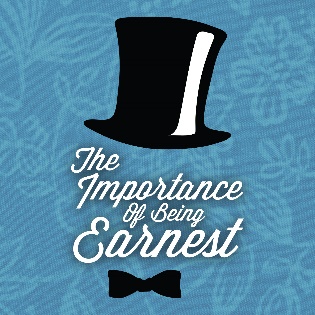 1) ACT III takes place □ in the living room of the Manor House.□ in the garden of the Manor House.□ in the drawing room of the Manor House.Why does Cecily keep a diary ?□To tell all the events of her life.□To remember her lessons.□To record her thoughths and impressions.What did she write in her diary three months before ?Her ....................................... with ........................ though she never met him.Cecily thinks that she could only love a man called ................ (like ...........................). ..................................... arrives when Ernest leaves to speak to Dr .......................... .What does Gwendolen think of Jack’s ward ?.............................................................................................................................................. What is the cause of the confusion between Gwendolen and Cecily ?........................................................................................................................................................................................................................................................................................................ According to Gwendolen what is unfashionable ?□ the countryside□ sugar and cake at afternoon tea□ tea-cakes at afternoon teaWhat do Algernon and Jack do after the women leave the room ?□The two men argue while eating muffins.□The two men have a fight while eating cucumber sandwiches. □The two men have tea while eating scones.